Инструкция по использованию Онлайн-журнала  1 шаг. Внесите адрес сайта в адресную строку. 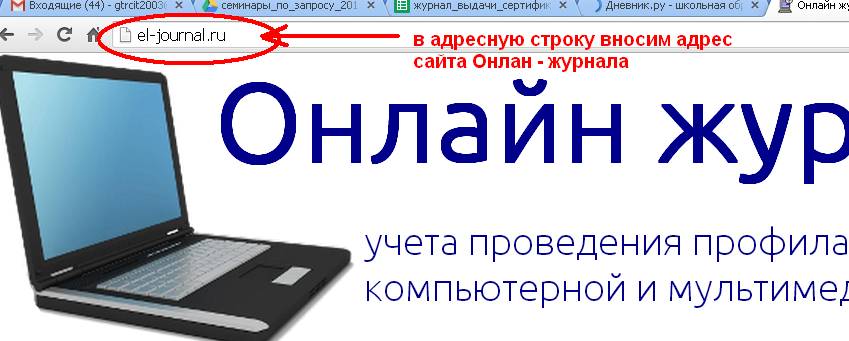 2 шаг . Внесите логин и пароль в окна и нажмите кнопку «Войти»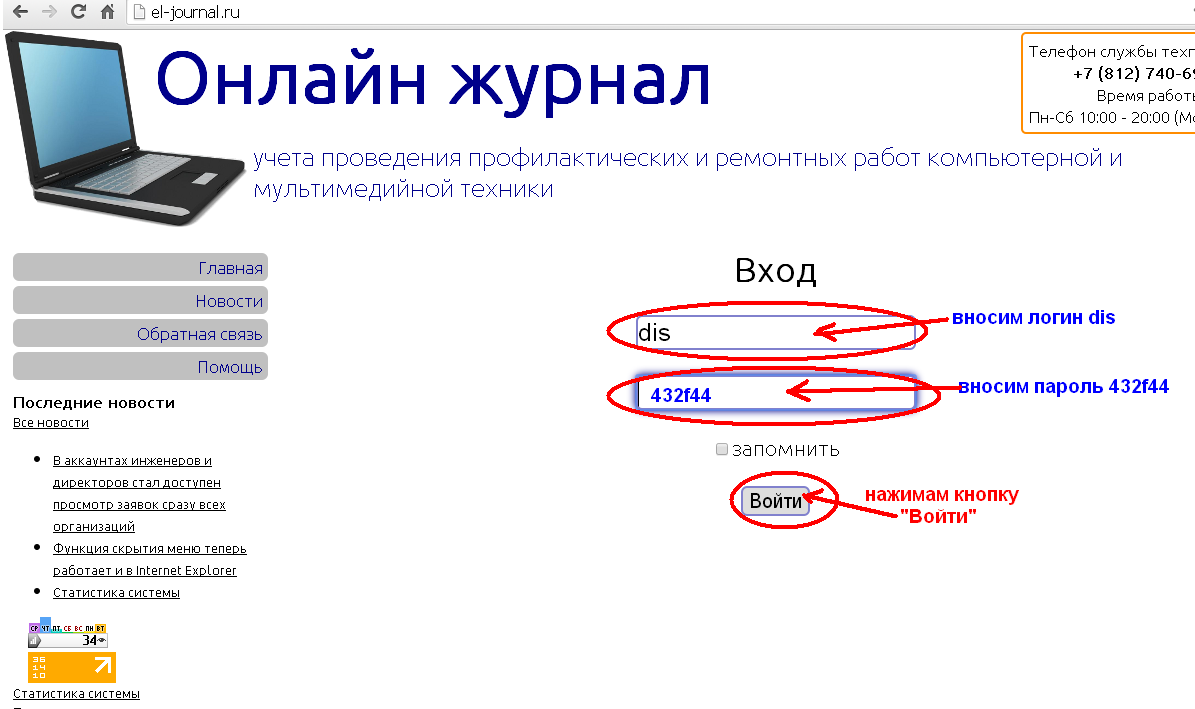 3 шаг.  В открывшемся окне в категории «ФИО» выберите ФИО своего ребенка. 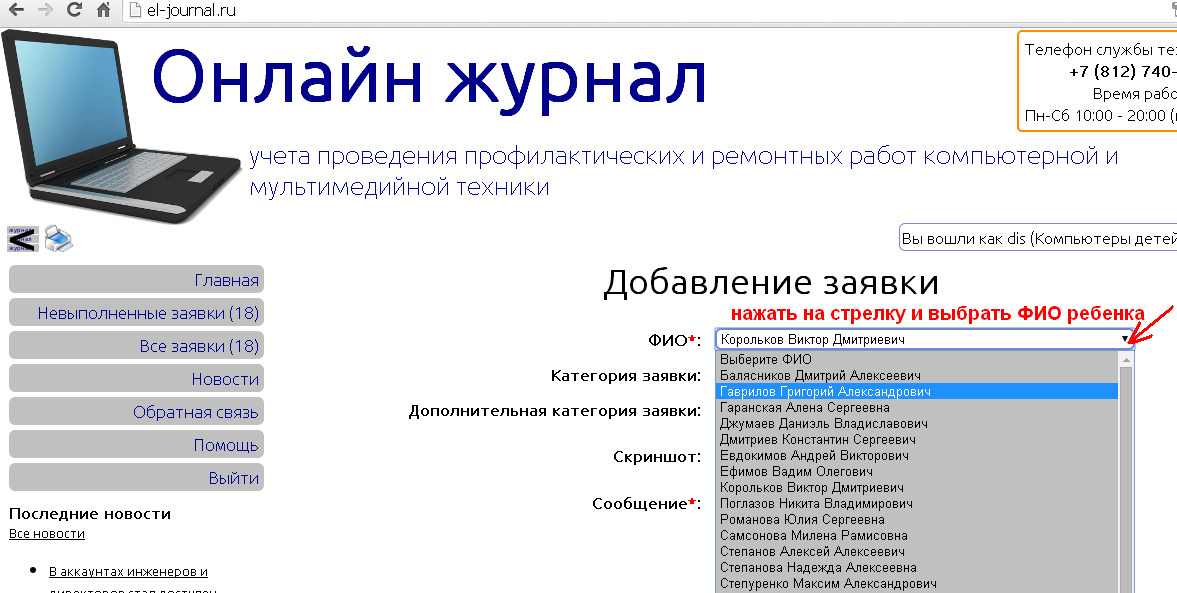 4 шаг. Выберите из списка «Категория заявки» то оборудование, которое требуется отремонтировать или настроить.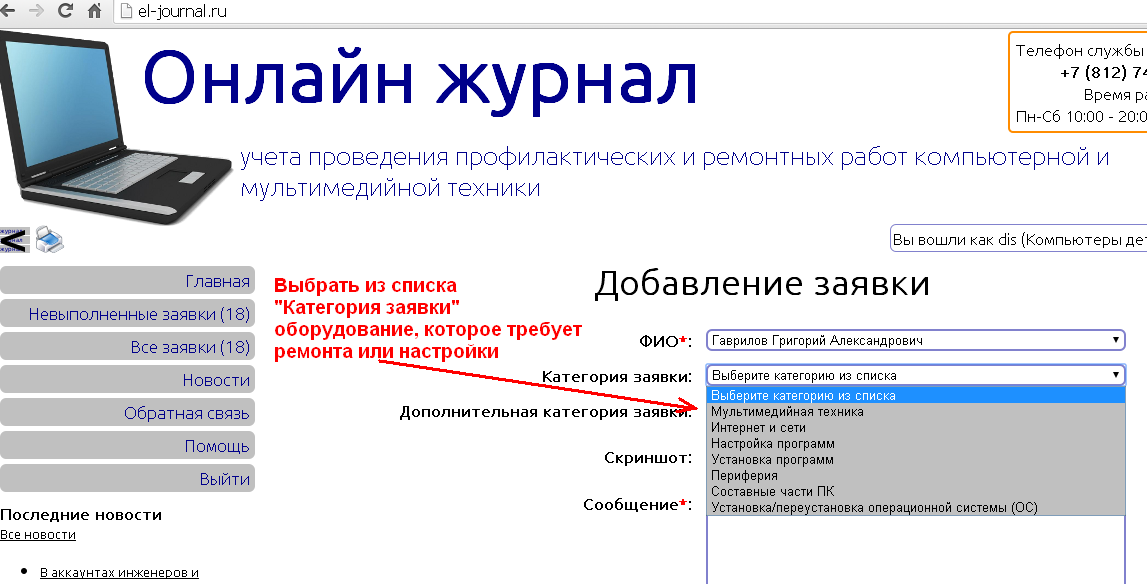 5 шаг. Вкладку «Скриншот» можно использовать для дополнительной наглядной  информации о проблеме с оборудованием. Для  этого заранее сфотографируйте то, что требует ремонта или настройки, загрузите в папку «Мои документы». Далее во вкладке «Скриншот» нажмите «Выбрать файл» (1), замет в открывшемся окне выберите нужный файл (2) и вкладку «Открыть». 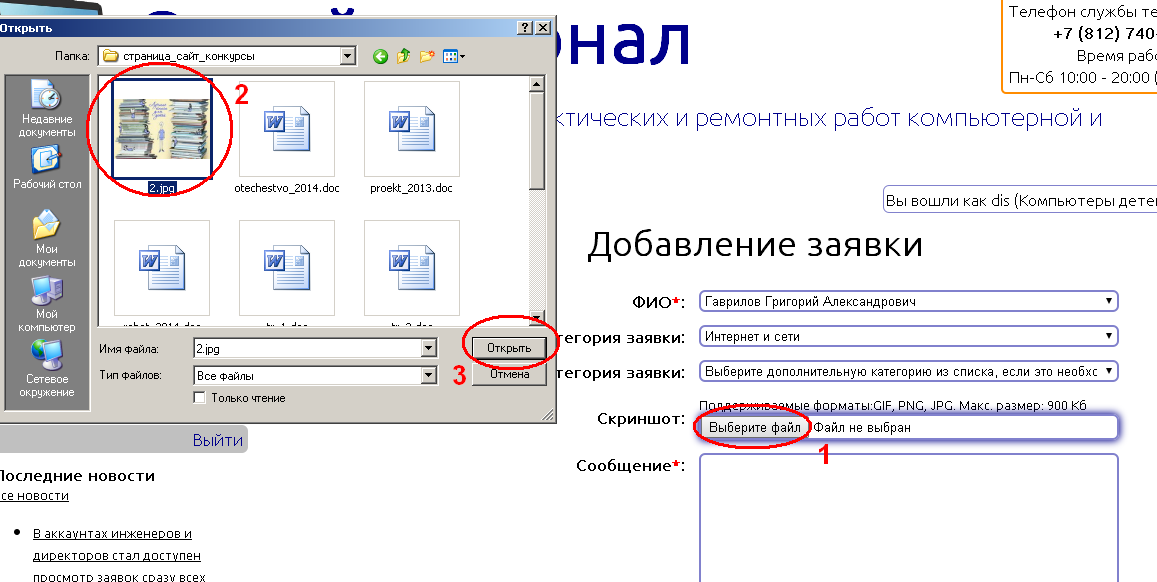 6 шаг. Вкладку «Сообщение» можно использовать для дополнительной наглядной  информации о проблеме с оборудованием.  Затем нажмите кнопку «Добавить заявку» 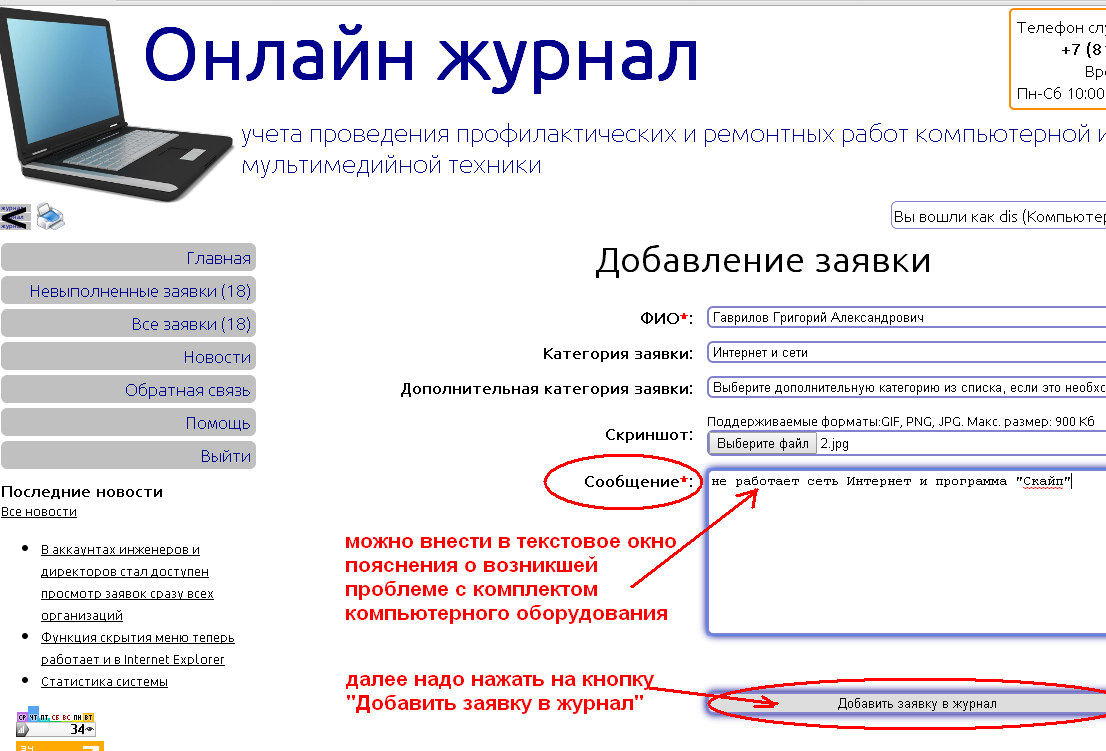 7 шаг . Поздравляем, ваша заявка загружены в журнал. 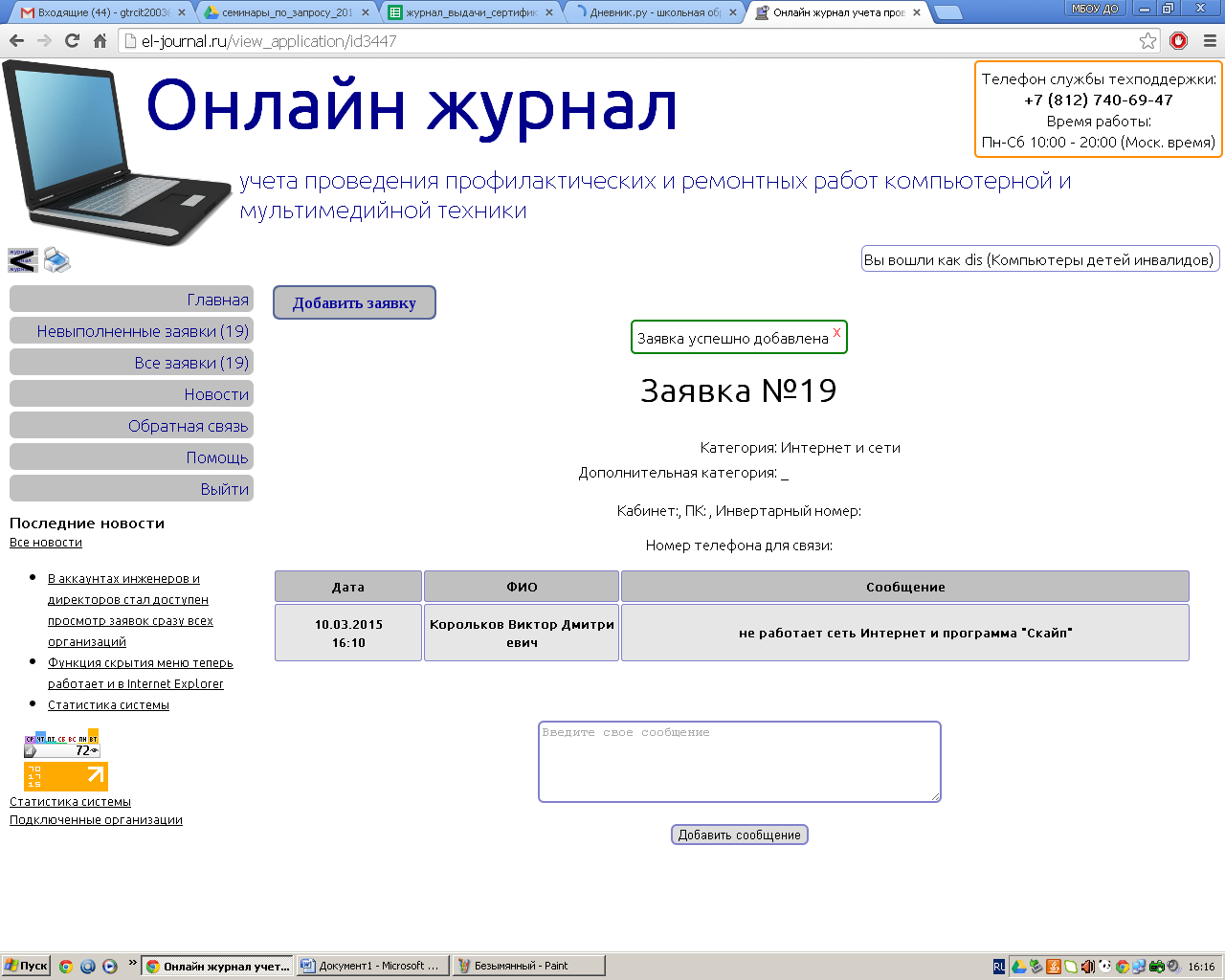 